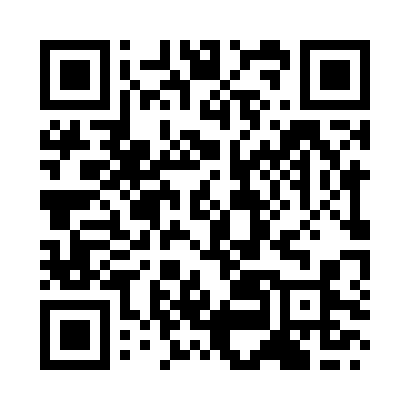 Prayer times for Karambakkudi, IndiaWed 1 May 2024 - Fri 31 May 2024High Latitude Method: One Seventh RulePrayer Calculation Method: University of Islamic SciencesAsar Calculation Method: HanafiPrayer times provided by https://www.salahtimes.comDateDayFajrSunriseDhuhrAsrMaghribIsha1Wed4:425:5612:114:356:267:392Thu4:425:5512:104:356:267:393Fri4:415:5512:104:356:267:394Sat4:415:5512:104:356:267:405Sun4:405:5412:104:366:267:406Mon4:405:5412:104:366:267:407Tue4:405:5412:104:366:267:418Wed4:395:5312:104:366:277:419Thu4:395:5312:104:376:277:4110Fri4:385:5312:104:376:277:4211Sat4:385:5312:104:376:277:4212Sun4:385:5212:104:376:277:4213Mon4:375:5212:104:386:287:4314Tue4:375:5212:104:386:287:4315Wed4:375:5212:104:386:287:4316Thu4:365:5212:104:386:287:4417Fri4:365:5112:104:396:287:4418Sat4:365:5112:104:396:297:4419Sun4:355:5112:104:396:297:4520Mon4:355:5112:104:396:297:4521Tue4:355:5112:104:406:297:4522Wed4:355:5112:104:406:307:4623Thu4:355:5112:104:406:307:4624Fri4:345:5112:104:406:307:4625Sat4:345:5112:104:416:307:4726Sun4:345:5012:114:416:317:4727Mon4:345:5012:114:416:317:4828Tue4:345:5012:114:416:317:4829Wed4:345:5012:114:426:317:4830Thu4:345:5012:114:426:327:4931Fri4:345:5012:114:426:327:49